江苏省广电有线信息网络股份有限公司数据中心节能改造项目（第二次）竞争性磋商文件（第一包：动环系统新增电表及系统集成）采购人：江苏省广电有线信息网络股份有限公司安播运维部 二〇二二年九月目录第一章 竞争性磋商公告	3第二章 竞争性磋商须知	6第三章 评审办法	16第四章 合同格式	18第五章 技术需求书	28第六章 竞争性磋商响应文件格式	46第七章 其他	66第一章 竞争性磋商公告一、项目概况    1. 项目名称    江苏省广电有线信息网络股份有限公司三网融合枢纽中心数据中心节能改造项目。    2. 项目内容    第一包：动环系统新增电表及系统集成    备注：    1、 供应商可分别对本项目第一包需要的全部内容进行响应；    2、 供应商必须提供所有设备，施工材料，安装费的报价、折扣率和最终采购价详细清单；    3、 在设备施工过程中所使用的材料和人工均由供应商提供。二、资格审查方式    资格后审。由评审委员会对供应商资格要求进行审查，以下所列供应商基本资格要求必须全部满足，才能通过资格审查；供应商资格要求有一项不满足则应判定为资格审查不合格，资格审查不合格的供应商不得参与后续评审，作无效应答处理。三、合格供应商的基本资格要求    1．供应商须为在中华人民共和国境内合法注册的独立法人，遵守中国有关法律、法规，具有良好的商业信誉（提供营业执照复印件）。    2．供应商须提供针对本项目直接保修和服务的承诺。    3．产品业绩：参加本项目采购的产品自2019年1月1日至登记截止日前实施过类似项目，至少3个，提供合同复印件或验收报告复印件（原件备查）。    4．供应商须具备完整的售后服务体系、具有快速响应维护能力，在江苏须具有较大规模的销售和售后服务的组织机构及完善快捷的技术支持能力，拥有固定可靠的有效服务网点，或承诺中选后30天内在江苏设立售后服务机构（提供证明材料）。    5．供应商须出具经第三方审计的2020年度和2021年度财务报表（至少包括文字性报告及资产负债表、现金流量表、利润表等）。    6．供应商须承诺，采购人在其本国使用供应商提供的货物或服务时，不存在任何已知的不合法的情形，也不存在任何已知的与第三方专利权、著作权、商标权或工业设计权相关的任何争议。如果有任何因采购人使用供应商提供的货物及/或服务而提起的侵权指控，供应商及制造商须依法承担全部责任。    7.供应商单位负责人为同一人或者存在直接控股、管理关系的不同供应商，不得参加同一标段磋商或者未划分标段的同一采购项目磋商。    8.法定代表人为同一个人的两个及两个以上法人，母公司与全资子公司/由其控股的子公司，不得同时参与本项目。    9．本项目不接受联合体响应。四、竞争性磋商文件的获取    发布及登记时间：2022年9月23日至递交竞争性磋商响应文件截止前一天，每日上午9：00-12：00，下午14：00-17：00（北京时间）。    发放方式：竞争性磋商文件在报名后自行下载，请响应人联系采购人项目联系人进行报名登记，具体报名方式为将确认磋商函加盖公司公章同时发至邮箱lijing@jscnnet.com，未在文件发放日内完成登记的不得参与本项目。    登记方式：请响应人将该项目负责人姓名、联系电话（手机）、联系信箱发至采购人该项目联系人（参考竞争性磋商文件第七章响应确认信息表），同时附营业执照扫面件和法定代表人授权委托函，超过递交竞争性磋商响应文件截止前一天17:00再登记的视为无效。    项目联系人：李晶（025-86731692）五、响应文件的递交和磋商    递交竞争性磋商响应文件截止时间：2022年9月28日14:30，逾期收到或不按照竞争性磋商文件要求密封的响应文件恕不接受。    递交竞争性磋商响应文件地点：南京市玄武区运粮河西路101号2号楼2楼。    响应文件接收人：李晶，电话：025-86731692。    竞争性磋商时间：2022年9月28日14:30。    竞争性磋商地点：南京市玄武区运粮河西路101号2号楼2楼会议室。六、发布公告的媒介    本次采购事宜相关公告将在江苏省广电有线信息网络股份有限公司网站（网址：http://www.jscnnet.com/zbcg/）“招标采购”栏目发布，其他媒介转载需注明出处。七、其他说明事项    由于疫情防控要求，本项目在供应商无法到达现场时可采取远程谈判形式（详见竞争性磋商文件第七章）。供应商按规定时间先将响应文件盖章扫描件（PDF文档）加密后发至采购人信箱，并在谈判现场告知采购人密码，由采购人现场解密。完成谈判后，供应商须将响应文件及最终承诺的纸质版在谈判完成一周内寄至采购人所在地。如邮寄发出地为中高风险区须事先通过电子邮件告知采购人。联系人：李晶；联系电话：025-86731692；电子邮箱:lijing@jscnnet.com，地址：江苏省南京市运粮河西路101号麒麟科技创新园江苏有线三网融合枢纽中心二号楼二楼；响应文件盖章扫描件（PDF文档）发送截止时间为2022年9月28日14:30，随后组磋商。    有关本次磋商的事项若存在变动或修改，敬请及时关注网上发布的信息更正公告。第二章 竞争性磋商须知供应商须知前附表本表关于要采购的货物及服务的具体资料是对应答供应商须知的具体补充和修改，如有矛盾，以本前附表为准。供应商须知一、说明1.采购人及合格的供应商1.1 采购人是指国内采购产品的国家机关、企业、事业单位或其它组织。本项目采购人（详见《供应商须知前附表》）。1.2合格的供应商（详见《供应商须知前附表》）。2.费用2.1  供应商应承担所有与准备和参加竞争有关的费用。不论结果如何，采购人均无义务和责任承担这些费用。二、竞争性磋商文件3.竞争性磋商文件构成3.1 竞争性磋商文件共六章，内容如下：第一章 竞争性磋商公告第二章 竞争性磋商须知第三章 评审办法第四章 合同格式第五章 技术需求书第六章 竞争性磋商响应文件格式3.2 供应商应认真阅读竞争性磋商文件中所有的事项、格式、条款和技术规范等。供应商没有按照竞争性磋商文件要求提交全部资料，或者响应文件没有对竞争性磋商文件在各方面都作出实质性响应是供应商的风险，并可能导致其响应文件被拒绝。4.竞争性磋商文件的澄清4.1 任何要求对竞争性磋商文件进行澄清的供应商，均应按规定的递交响应文件截止期五（5）天前以书面形式通知采购人。逾期的澄清要求将不被接受。5.竞争性磋商文件的修改5.1为使供应商准备响应文件时有充分时间对竞争性磋商文件的修改部分进行研究，采购人可自行决定是否延长递交响应文件截止时间。5.2 在递交响应文件截止时间（包含延长了的递交响应文件截止时间）五（5）天以前的任何时候，无论出于何种原因，采购人可主动地或在解答供应商提出的澄清问题时对竞争性磋商文件进行修改。5.3 竞争性磋商文件的修改将以书面形式在递交响应文件截止时间（包含延长了的递交响应文件截止时间）五（5）天前通知参与竞争性磋商的供应商，并对其具有约束力。供应商在收到上述通知后，应立即向采购人回函确认已收到上述通知，但是供应商的回函不作为其收到上述通知的唯一证据。三、响应文件的编制6.响应文件的语言6.1 供应商提交的响应文件以及供应商与采购人就有关响应文件的所有来往函电均应使用中文书写。供应商提交的支持文件和印制的文献可以用另一种语言，但相应内容应附有中文的翻译本，在解释响应文件时以中文翻译本为准。7.响应文件构成7.1 供应商应按下列响应文件格式要求组成响应文件（对以下所要求的响应文件如有任何一项未实质性响应，将可能导致其响应文件被拒绝）：响应文件基本文件；供应商资格证明文件，证明供应商是合格的和有能力履行合同的文件；证明供应商提供的产品及/或服务的合格性和符合竞争性磋商文件规定的文件；竞争性磋商文件要求的其它文件；供应商认为其它需提供的文件。1）响应文件基本文件项目方案响应函（格式见附件）报价表（格式见附件）2）供应商提交的证明其合格且中选后有能力履行合同的资格证明文件（详见《竞争性磋商公告》）以及供应商认为需提供的其它文件和证书3）证明供应商所提供的产品及/或服务的合格性和符合竞争性磋商文件规定的文件，包括但不限于：对竞争性磋商文件第五章《技术需求书》的逐项应答，对于某项指标的数据存在证明文件内容不一致的情况，取指标较低的为准。（详见第五章《技术需求书》）4）竞争性磋商文件要求的其它内容和文件5）供应商认为其它需提供的文件或证书6）合同文本的提供（详见《供应商须知前附表》）7.2 供应商提供的以上材料必须真实有效，任何一项的虚假将导致其响应文件被拒绝。8.响应文件的式样和签署（详见《供应商须知前附表》）8.1 响应文件一式3份（1 份正本、2份副本），电子版本一份。响应文件用中文编写，A4纸胶装。其中正本必须注明“正本”字样，正、副本及电子版本内容必须保持一致，副本可以用复印件。若正本和副本或电子版本不符，以正本为准。8.2 响应文件需由供应商法定代表人或经法定代表人正式授权并对供应商有约束力的代表在响应文件上签字。响应文件如是授权代表签字，须将“法定代表人授权书”附在响应文件中。响应文件无法定代表人签字，或签字无法定代表人有效授权，响应文件将被拒绝。8.3 如供应商对竞争性磋商文件个别内容不能接受，应在响应文件中另做声明，否则将视为供应商接受竞争性磋商文件全部内容。8.4 任何对响应文件行间插字、涂改和增删，必须由响应文件签字人签字或盖章后才有效。8.5 响应文件因字迹潦草或表达不清所引起的后果由供应商负责。9.报价9.1 报价：人民币报价。供应商应按照竞争性磋商文件要求，在响应文件中报出本项目包含的所有产品和服务的报价（格式见附件3 报价表）。9.2 供应商的报价包括供应商为完成采购人的项目建设所发生的一切费用（包括全部产品及相关服务）且已包括与所报产品/服务相关的所有税费。供应商估算错误或漏项的风险一律由供应商承担。9.3 中选的价格在合同执行过程中是固定不变的，未经采购人许可不得以任何理由予以变更。以可调整或可选择的价格提交的响应文件将作为非响应性文件而予以拒绝。9.4 供应商根据本须知规定将报价分成几部分并按附件格式填写分项报价表，是为了方便采购人对响应文件进行比较，并不限制采购人以上述任何条件订立合同的权利。10. 响应有效期（详见《供应商须知前附表》）10.1供应商递交的响应文件应在规定的递交响应文件截止日后的90天内保持有效。有效期不满足要求的响应文件将被视为非响应性文件而予以拒绝。10.2 特殊情况下，在原响应有效期截止之前，采购人可要求供应商同意延长响应有效期。这种要求与答复均应以书面形式提交。供应商可拒绝采购人的这种要求。接受延长响应有效期的供应商将不会被要求和允许修正其响应文件。四、响应文件的递交11.响应文件的密封和标记11.1 供应商应将响应文件正本和所有的副本、电子文档分开密封装在单独的信封中，且在信封上标明“正本”、“副本”、“电子文档”字样。11.2内外层信封均应：1）标明递交至“采购公告”中指明的地点。2）注明“采购公告”中指明的项目名称、编号和“在”之前不得启封的字样，并填入“采购公告”中规定的日期和时间。11.3 内层信封应写明供应商名称和地址，以便若其响应文件被宣布为“迟到”响应文件时，能原封退回。11.4 如果外层信封未按本须知第12.2条要求加写标记和密封，采购人对误投或过早启封概不负责。11.5 供应商须由其合法的授权人在递交响应文件截止时间之前将响应文件送达采购人并签字确认。供应商须承担因未送达并签字所造成的一切责任。12.递交响应文件截止时间12.1 采购人收到响应文件的时间不迟于（详见《竞争性磋商公告》）12.2 采购人可以按本须知第5条规定，通过修改竞争性磋商文件自行决定酌情延长递交响应文件截止时间。在此情况下，采购人和供应商受递交响应文件截止时间制约的所有权利和义务均应延长至新的截止期。13.迟交的响应文件13.1 采购人将拒绝并原封退回在规定的递交响应文件截止时间后收到的任何响应文件。14.响应文件的修改与撤回14.1 供应商在递交响应文件后，可以修改或撤回其响应文件，但采购人必须在规定的递交响应文件截止时间之前，收到供应商发出的修改或撤回的书面通知。14.2 供应商的修改或撤回通知应按本须知第12条规定编制、密封、标记和发送。14.3 在递交响应文件截止时间之后，供应商不得对其响应文件做任何修改。14.4 从递交响应文件截止时间至供应商在响应函格式中确定的响应有效期之间的这段时间内，供应商不得撤回其响应文件，否则将取消供应商参与本项目资格。五、评审15.评审委员会15.1采购人根据要求组建评审委员会。评审委员会负责整个项目的评审工作。16.响应文件的澄清16.1 在评审期间，评审委员会可要求供应商对其响应文件的任何内容进行澄清或者说明，但是澄清或者说明不得超出响应文件的范围或者改变竞争性磋商文件的实质性内容。有关澄清的要求和答复均应以书面形式提交。16.2接到评审委员会澄清要求的供应商应派人按评审委员会通知的时间和地点做出书面澄清，书面澄清的内容须由供应商法定代表人或授权代表签署，并作为响应文件的补充部分。16.4 接到评审委员会澄清要求的供应商如未按规定做出澄清，其风险由供应商自行承担。17.响应文件的初审17.1 评审委员会将初步审查响应文件是否完整、总体编排是否有序、文件签署是否合格、有无计算上的错误等。只有通过初步评审的供应商才能进入资格预审的详细评审。17.2 算术错误将按以下方法更正：若单价计算的结果与总价不一致，以单价为准修改总价；若用文字表示的数值与用数字表示的数值不一致，以文字表示的数值为准。如果供应商不接受对其错误的更正，其响应文件将被拒绝。17.3 对于响应文件中不构成实质性偏差的不正规、不一致或不规则，评审委员会可以接受，但这种接受不能损害或影响任何供应商的相对排序。17.4 在详细评审之前，评审委员会要审查每份响应文件是否实质上响应了竞争性磋商文件的要求。实质上响应的响应文件应该是与竞争性磋商文件要求的全部条款、条件和规格相符，没有重大偏离的响应文件。对关键条文的偏离、保留或反对，例如关于适用法律、税及关税等内容的偏离将被认为是实质上的偏离。评审委员会决定响应文件的响应性只根据响应文件本身的内容，而不寻求外部的证据。17.5 实质上没有响应竞争性磋商文件要求的响应文件将被拒绝。供应商不得通过修正或撤消不合要求的偏离或保留从而使其响应文件成为实质上响应的响应文件。如发现下列情况之一的，其响应文件将可能被拒绝：（详见《供应商须知前附表》）17.6采购人保留对通过初审的供应商进行进一步审查的权利。采购人在认为必要的情况下，有权要求已通过初审的供应商提交有关资质证明文件的原件，如发现供应商提供的响应文件与资质原件有不符、伪造或涂改等情况，将取消该供应商的资格。17.7 采购人保留对通过初审的供应商进行进一步磋商或议价的权利。六、磋商和成交供应商评审18.磋商18.1获得磋商资格的供应商应按本须知及磋商通知要求准时参加磋商，并在磋商后按要求提供递交其最终报价和相关承诺，否则将视为在报价有效期内撤回竞争性磋商响应文件，其响应文件将被拒绝。18.2磋商开始时间预计为：递交竞争性磋商响应文件截止时间后当天（包括法定节假日，具体时间以采购人的通知为准），供应商应提前做好磋商准备。18.3进行磋商的各供应商应由其法定代表人或本项目的授权代表作为磋商代表，磋商过程中可有商务、技术及售后服务等人员（总人数不超过5人）共同参加磋商。18.4 评审委员会将与获得磋商资格的各供应商分别进行磋商，磋商内容包括但不限于报价、技术、实施及服务等。在磋商中，磋商的任何一方不得透漏与磋商有关的其它供应商的技术资料、价格和其它信息。18.5 磋商后，参加磋商的供应商应当在规定的时间内按评审委员会的要求递交针对本项目的最终报价和相关承诺。最终报价和相关承诺须由法定代表人或本项目的授权代表签字。18.6 供应商应将其最终报价和相关承诺的正本一份密封装在一个信封中，信封上标明“项目名称及编号”、“供应商名称和地址”字样，并在规定的时间内递交至采购人。18.7 供应商逾期递交的或不满足要求的最终报价和相关承诺将被拒绝，并将导致其竞争性磋商响应文件实质上没有响应竞争性磋商文件的要求。最终报价和相关承诺在递交后将不得更改，并将作为成交供应商的评审依据。19.成交供应商的评审19.1 评审委员会将对参加磋商且实质上响应竞争性磋商文件要求的各供应商进行成交供应商的评价和比价。评审的依据为供应商递交的竞争性磋商响应文件和磋商后递交的磋商报价、最终报价及承诺。19.2 磋商后，评审委员会将对参加磋商的供应商进行综合评审，采用综合评审法并考虑以下因素：注：具体评审办法详见第三章评审办法。19.3评审委员会将根据综合评估结果，对参加磋商且实质上响应竞争性磋商文件要求的供应商按综合得分排序向采购人推荐本项目的成交供应商候选人。19.4评审委员会发现供应商的报价明显低于其他报价，有可能影响产品质量或者不能诚信履约的，且无法在评审现场合理的时间内提供书面说明并在必要时提交相关证明材料，以证明其报价合理性的，评审委员会认定该供应商以低于成本报价竞标，其竞争性磋商响应文件应作为无效处理。七、保密20.与采购人的接触20.1除本须知第17条和第19条规定外，从递交竞争性磋商响应文件之日起至授予合同期间，供应商不得就与其竞争性磋商响应文件有关的事项与采购人接触。20.2 供应商试图对评审委员会的评审、比较或授予合同的决定进行影响，都可能导致其响应文件被拒绝。八、合同的签订21. 合同的签订（详见《供应商须知前附表》）21.1评审委员会将根据供应商综合评估结果，按综合得分排序向采购人推荐本项目的成交供应商候选人。21.2 在签订合同前，如评审委员会发现供应商存在提供虚假不实资料的，将拒绝其响应文件，并取消供应商推荐资格，同时按综合评估排序对下一个候选人能否令人满意地履行合同作类似的审查。22. 接受和拒绝任何或所有响应文件的权力22.1采购人保留在签订合同之前任何时候接受或拒绝任何响应文件，以及宣布本次采购无效或拒绝所有响应文件的权力，对受影响的供应商不承担任何责任，也无义务向受影响的供应商解释采取这一行动的理由。23.授予合同通知书23.1 采购人确定供应商后，将向成交供应商发出授予合同通知书。23.2 授予合同通知书是合同的一个组成部分。24.签订合同24.1成交供应商应按授予合同通知书规定的时间、地点与采购人签订合同（格式见第四章《合同格式》），否则按响应有效期内撤回响应文件处理。24.2 如果成交供应商没有按照上述规定执行，采购人将有充分理由取消该中选决定。在此情况下，采购人可与下一个候选人签订合同，或重新采购。第三章 评审办法供应商须对第三章《评审办法》中的评分要求逐项说明在响应文件中的装订页码，并将该页装订在响应文件的首页。详细评分表（满分100分）注：评分表中“[”、“]”表示含，“(”、“)”表示不含。第四章合同格式除了对磋商文件第四章《合同格式》内容的逐项应答外，供应商还应提供一份完整的合同文本，作为响应文件的一部分。对于磋商文件第四章《合同格式》内容的任何负偏离均将导致响应文件被拒绝。合同格式江苏省广电有线信息网络股份有限公司（以下简称“甲方”）就            项目的采购及相关服务组织了竞争性磋商，经评委会严格评审，本项目由                公司（以下简称“乙方”）成交。甲、乙双方根据竞争性磋商文件的规定、乙方响应文件及磋商时乙方做出的书面承诺，依法签订本合同。一、项目标的和内容项目标的内容包括乙方按照甲方具体要求供应“            ”相关设备，施工材料，并完成所有安装、调试及操作培训工作，同时乙方承诺配合甲方及乙方指定的厂商完成相关的系统集成。具体设备名称、规格型号、配置、数量、价格明细及总价等详见附件一：价格表。二、合同总价合同总价（人民币大写）：                。（人民币小写）：￥                       。合同总价系指按本合同的规定，乙方在完全履行了合同的义务后，甲方支付给乙方的总价款，包括但不限于设备的采购费、包装费、运输费、保险费、安装调试费、随机提供的备品备件和专用工具费、检测验收费、培训费、售后服务费，以及与所供产品和服务有关的一切税费，除此之外，甲方不再以任何名义、任何方式向乙方支付费用。当国家法定增值税税率发生变更，甲乙双方约定以含税价格不变作为基准，调整增值税税额。三、付款方式及期限付款方式：合同总价的100%以转账的方式支付，禁止将货款划入其他账号或支付现金。如收款方的账号和开户行变更，须及时以书面形式通知付款方，通知上必须同时盖有收款方的公章或财务专用章。付款期限：设备到货后30日内，买方向卖方支付合同总价的30％；系统通过验收后支付合同总额的60%，即人民币：   元，大写：   元；尾款10%作为质量保证金，即人民币：     ，在终验合格一年后的10个工作日之内支付7%，如乙方此时向甲方开据3%的银行保函（此保函须在免费包修期结束后到期），甲方在收到银行保函45日内将尾款结清（即合同总价的10%），否则甲方将在免费保修期结束后的10个工作日之内支付剩余的3%给乙方。质量保证金：质量保证金包含对履约的保证、对质量的保证和廉政的保证。在合同履行过程中，如乙方应承担履约保证、质量保证或廉政保证中约定的保证责任，甲方有权直接在质量保证金中扣除；扣除后保证金不足的，乙方应在五个工作日内补足，或由甲方直接在应付账款中扣除。付款前，乙方必须按照国家有关发票管理规定，向甲方一次性提供合同总额的增值税专用发票，由甲方审核无误后再支付货款，否则甲方有权拒绝或迟延支付货款，且不影响乙方履行本合同项下的义务，给甲方造成的损失由乙方承担。扣款细则乙方履行义务期间，存在以下情况时，甲方可视情况进行相应的扣款。四、产品的质量要求乙方所提供产品的技术指标和生产工艺必须完全满足甲方在“                 ”竞争性磋商文件中提出的技术要求，乙方所提供产品的功能与服务实现必须完全遵守响应文件和磋商时做出的书面承诺；乙方保证所提供的商品是原厂原装产品，提供原厂或原产地证明，且系崭新的、未使用过的产品，没有任何版权或其他权属争议；乙方须提供产品的出厂检测报告和产品质量合格证明书，且符合相应技术规定的品质和规格要求；若产品技术性能无相应说明，则按国家或国际有关部门最新颁布的标准及规范为准。乙方保证提供的所有产品是现阶段主流产品，没有停产的计划。五、产品的包装所有产品由乙方负责妥善包装，附件、清单完整齐全，注明储运标志，并适合于长途运输。由此不当而引起的所有损失和责任由乙方承担。每件包装外面应清楚地打上记号，这些记号或标志应在运单上说明。备品备件及专用工具应在箱内运送并与产品分别包装，所有备件应加上标签，以示区别。乙方应提前3天通知甲方负责收货的联系人，告知产品运送到项目现场的具体日期。六、产品交付产品的交货地点为甲方指定地点、指定楼层。乙方交货时应提供下列技术资料：（1）产品原厂或原产地证明；（2）产品出厂检验报告和产品合格证；（3）竞争性磋商文件中所要求提交的资料。设备到货后，甲方负责清点货物包装箱件数。在设备安装调试前，甲乙双方代表在施工现场共同开箱清点验收货物。若一方因故无法抵达施工现场，则无条件接受另一方开箱清点验收结果。甲方有权拒收运抵现场的被损坏或有缺陷的或不符合竞争性磋商文件、乙方响应文件和磋商时乙方做出的书面承诺的任何产品。七、运输费用乙方承担所有产品的运输、装卸和保险等费用。八、供货周期所有货物在合同生效后    天内（不超过30天）运抵甲方工地现场、安装、调试结束。现场集成对接时间不得超过四周。乙方每逾期一天交货（不足一天按一天计算），按设备总价的5‰收取滞纳金，滞纳金从合同款中扣除。如逾期时间超过6周仍未能交付全部或部分设备（软件），在不妨碍甲方其他救济手段的情况下，甲方可以向乙方发出书面违约通知从而全部或部分地终止合同，并向乙方索赔。乙方逾期交货，甲方接受的，不影响甲方追究乙方逾期交货的违约责任。九、验收标准乙方需免费提供验收所需的测试工具、并搭建测试环境，按甲方竞争性磋商文件、乙方响应文件、磋商时乙方做出的书面承诺以及甲乙双方共同签订的补充协议的要求进行验收。乙方在货到安装调试完毕、系统达到技术要求规定的指标并开通业务后，向甲方提交“                      ”验收申请报告，甲方应在接到乙方提供的系统验收申请报告后10个工作日内组织有关部门进行验收。如第一次验收未通过，甲方应将有关不符合要求的情况书面通知乙方，乙方应在收到甲方书面通知后20天内完成对系统的调整，使系统达到验收标准，并再次向甲方提出验收申请。甲方应在接到调整后的系统验收申请报告10个工作日内组织第二次验收。如系统仍未通过验收，则视为系统不合格，甲方有权按照本合同的相关条款追究乙方的责任。因甲方原因未能及时组织验收，甲方应在乙方的协助下尽快解决问题。甲乙双方应按合同规定的时间进行验收，验收时间因各种原因需要更改的，甲乙双方应共同商定修改验收日期。在验收过程中，若一方对验收过程或结果提出质疑，且经协商不成的，可由甲方选择法定检验机构进行检验，检验费用由乙方承担。甲乙双方约定合同产品检验期自交货日起至验收通过之日止。十、售后服务服务响应时间：乙方提供每周7天×24小时的技术支持和服务。如果出现技术问题或故障，乙方应按响应文件和磋商时做出的书面承诺提供相应的服务和技术支持。在接到通知后1小时内应答，6小时内派出代表到达现场进行处理。在得到乙方同意后，或在规定期限内，乙方代表仍未到达现场，甲方可以自己进行故障处理，并要求乙方承担相应费用。重大技术故障乙方需要明确处理的时间。包修期：免费包修期为   年（不少于三年），自验收通过之日起计算。免费包修期内，故障设备由乙方应在6小时内予以更换或者修复完毕，更换故障部件的免费包修期从更换日期起重新计算（一年或者本合同质保期剩余时间，以时间较长者为准）。超过免费质保期后，乙方对其提供的产品在设备寿命期内提供有偿保修服务。全包维保每年价格不得高于需要保修设备成交价的   %（不高于5%）。培训：包括响应文件和磋商时做出的书面承诺的培训。乙方另行提供的其它培训，往返路程费用、住宿及餐饮等费用由乙方承担。原厂服务：乙方所提供的技术服务都由各产品制造商原厂提供。如乙方停止代理销售本合同涉及的品牌产品，则乙方保证由各产品制造商原厂继续提供所有的售后服务，且不免除乙方对此应承担的责任。如果在系统发生故障后，乙方未能按照要求时间排除系统故障，甲方有权请第三方解决问题，由此产生的费用由乙方承担。造成甲方业务损失的，由乙方承担相应责任。乙方保证立即响应并至少通过电话做远程诊断，尝试排除故障或进行紧急处理。乙方保证提供完善的备件支持服务，用以保障甲方应急替换。若某部件发生故障，乙方承诺在6小时内为甲方替换部件。乙方在甲方工地安装、调试期间，一切费用由乙方自理。乙方所供货物要求实行终身维保；乙方应提供货物最低使用年限，在此期间内，不应发生非人为操作原因的重大故障，否则甲方有权追溯乙方的责任。十一、技术升级和优惠条件乙方对所开发软件在包修期内提供免费的不增加新功能的软件升级服务，并在升级后为甲方提供免费的培训。乙方对所供硬件及第三方软件在设备寿命期内提供免费的软件升级服务（包括设备模板），并在升级后为甲方提供免费的培训。乙方承诺升级后的软件没有版权及权属争议等其它问题，并且保证到下次升级时可正常使用。甲方在本系统扩容时，乙方提供的同类设备、配件、软件及相关服务等报价应不高于本项目的成交价格、折扣，且不高于当时市场价格。十二、双方责任甲方责任甲方需为乙方提供项目实施便利，积极配合乙方进行项目实施安装及调试。甲方需为乙方协调各方关系提供便利。甲方应指派管理人员、技术人员参加项目系统安装、系统测试和其它工作。因乙方未按合同质量或要求交货产品，甲方有权拒收，甲方的该项权利不因产品在启运前通过甲方的验收而受到任何限制或影响。乙方责任乙方承诺：除响应文件及后续书面承诺标明的偏离外，乙方提供的产品和服务均满足竞争性磋商文件要求。乙方应按照竞争性磋商文件、响应文件、乙方后续书面承诺的技术要求以及甲乙双方协定补充文件，提供合格的产品，并保证通过甲方的验收。在系统安装、调试、开发过程中，乙方须保证不影响甲方现有系统的正常运行和现有业务的正常发展。乙方保证在系统安装、调试、开发过程中不非法使用第三方软件，否则由此产生的纠纷由乙方自行负责。乙方在产品安装、调试、开发过程中须派驻足够的有经验的工程技术人员到施工现场进行安装指导，在甲方的组织安排下负责完成系统调试、现场性能试验和验收，服从甲方的现场安排。非因甲方原因，乙方人员遭受人身、财产损害，或乙方人员造成甲方、第三人人身财产损害的，由乙方承担全部责任。乙方按照要求提供产品合格证书、产品检测记录、调试记录等技术资料。乙方负责与硬件设备相配套的软件厂家、其它设备的制造商、第三方软件厂家和售后服务部门等联系沟通，完成安装、调试，配置相关的产品。乙方负责配合相关厂家，定期检查产品、及时排查硬件故障。乙方未按合同规定的质量要求交货产品，甲方拒收时，乙方应承担合同的违约责任。迟延履行，甲方书面确定一个合理的期限，如乙方仍不能履行，按乙方不履行合同处理。本合同所有产品的制造，都必须由响应文件和磋商时做出的书面承诺中明确的制造商承担，否则将按乙方不履行合同处理。乙方保证不在软件中对功能、性能、容量进行人为限制，不得含有陷阱、逻辑炸弹、后门等非法程序代码。乙方保证按培训计划对甲方技术人员进行培训，向甲方公开所有技术细节和技术资料，使甲方人员完全了解和掌握系统开发、调试、安装过程，具备对系统进行独立运营和维护的能力，保证在系统验收后甲方人员能够进行交接。乙方保证，甲方在其本国使用供应商提供的货物或服务时，不存在任何已知的不合法的情形，也不存在任何已知的与第三方专利权、著作权、商标权或工业设计权相关的任何争议。如果有任何因甲方使用乙方提供的货物及/或服务而提起的侵权指控，乙方须依法承担全部责任十三、违约责任乙方承担本合同约定事项的违约责任，且不因设备或软是由第三方制造或开发设计等因素而受到影响。由于乙方提供的开发服务不符合竞争性磋商文件及本合同第四条所规定的要求时，甲方有权要求乙方更换，如果乙方产品在更换后仍不符合要求，甲方有权终止合同，乙方应支付合同总额20%的违约金给甲方。若甲方已有系统是由乙方提供开发服务的，则乙方应按甲方要求进行技术服务，保证业务的正常运营和系统的正常运行，否则甲方有权终止本合同。在合同规定的包修期内，如果乙方维修售后服务不及时、产品质量不稳定等违约情况发生，则甲方有权酌情扣除质量保证金，按照500元/天计算，并追究乙方赔偿损失的责任。在合同规定的包修期内，如因乙方原因造成甲方其他经济损失的，乙方须承担赔偿损失的责任。甲方有权根据当地质检部门出具的检验报告，就乙方提供的开发服务及系统质量问题向乙方提出索赔，检测费用由乙方承担。如果在甲方发出索赔通知后20日内，乙方未作书面答复，视为乙方接受索赔要求，乙方应当立即支付赔偿金。因乙方违约导致甲方终止合同的，在乙方应将甲方已付的所有合同价款及利息退还甲方，此后，甲方将相关系统成果及资料退还乙方，要求乙方承担本合同约定的违约责任，乙方应支付甲方合同总价款的20%作为违约金，同时赔偿因此给甲方造成的全部损失。由于乙方的原因导致甲方本项目系统中断或系统运行缓慢，致使在实际运营中给甲乙双方造成损失的，乙方应赔偿甲方因此遭受的直接损失和间接损失，同时上述情况每出现一次，甲方有权开据处罚单给乙方，并直接从合同款中扣除合同总额5‰作为违约金；如累计超过5次，则甲方有权终止本合同。由于乙方的原因导致甲方业务数据错误或业务数据丢失，给甲方造成损失的，乙方应赔偿甲方因此遭受的直接损失，如出现一次业务数据错误或业务数据丢失，甲方有权开据处罚单给乙方，并直接从合同款中扣除合同总额1%作为违约金。无论本合同其他条款如何规定，因乙方违约（包括但不限于：违反对系统、软件性能、功能的担保等）需对甲方承担的违约责任和赔偿总额累计不超过合同总额（但此赔偿不能解除乙方相关责任、义务的继续履行，如修正、更换）；且乙方对甲方赔偿金的支付已被认为足额补偿采购人的全部损失。十四、廉洁条款双方应当共同遵守国家关于企业人员廉洁从业的规定，应通过正常合法的途径开展业务工作。甲方人员不得接受乙方的礼金、有价证券、物品，不得在乙方报销任何费用，不得参加其任何的宴请和娱乐活动。如有工作人员违纪违法接受好处，双方均应及时向对方领导或对方上级部门举报，被举报的一方不得以任何借口打击报复。乙方不得以任何借口向甲方人员送以礼金、有价证券、物品，不得为甲方人员报销任何费用，不得邀请甲方人员参加其任何的宴请和娱乐活动。一经发现有上述行为，甲方有权终止本合同，并在3年内不再邀请乙方参加任何采购活动。十五、不可抗力当发生不可抗拒事故时，受影响一方应于10日内以书面形式通知对方，以减轻可能给对方造成的损失，并应当在合理期限内提供公证机构出具的有效证明文件证明。当不可抗力事故终止后，受影响一方应以书面的形式通知对方，双方商定合同是否继续履行。不可抗力，互不追究或承担违约责任。但有违约因素的除外。十六、解决纠纷的方式凡由执行本合同引起或与合同有关的争议，均应通过友好协商解决；协商不成的，由甲方所在地有管辖权的人民法院裁决。除争议事项待处理外，双方应继续执行合同无争议部分，除非无争议部分不可单独履行。本合同适用于中华人民共和国大陆地区现行有效的法律。十七、合同生效及其他合同的生效期：本合同一式四份（甲乙双方各二份），每份均具有同等法律效力，自甲乙双方盖章之日起生效。本合同所有附件为本合同不可分割的组成部分，与合同正文有同等的法律效力，包含但不限于：（1）甲方的竞争性磋商文件、乙方的响应文件、乙方的报价表、磋商时乙方做出的书面承诺及其它补充修改的部分；（2）在执行本合同期间，甲乙双方的所有通知均应采用书面的方式。本合同与上述文件如对相同内容有不同约定，且约定内容有冲突的，除另有特别约定外，依下列原则处理：（1）合同条款优先于竞争性磋商文件和响应文件条款；（2）在后文件的效力优先于在先文件的效力。甲乙双方对合同条款的理解有争议时，应当按照合同的有关条款、合同的目的、交易习惯以及诚实信用原则，确定该条款的真实含义。对本合同的任何修改和增补，以双方盖章的书面文件为准。甲乙双方对本合同中产品的具体价格和交易方式有保密的责任，未经对方的书面许可，任何一方不得向第三方透露。本合同中的未尽事宜，甲乙双方协商解决，并按《中华人民共和国民法典》调整。十九、附件列表相关文件的优先支配地位的次序如下：附件一供货清单（包含产品名称、规格型号和配置、数量和总价）附件二成交通知书附件三响应文件(包括澄清文件)附件四竞争性磋商文件(含竞争性磋商文件补充通知)甲方：江苏省广电有线信息网络股份有限公司   乙方：                              （盖章）_________________________          （盖章）_______________________法人代表或授权代表：____________           法人代表或授权代表：_______________地址：___________________                  地址：____________________电话：                                     电话：___________________传真：                                     传真：___________________邮编：                                     邮编：___________________开户银行：                                 开户银行：___________________银行账号：                                 银行账号：___________________签订日期：     年   月    日第五章 技术需求书供应商须对照本《技术需求书》，依据第三方检测报告、供应商本身产品说明书及样本，逐条说明所提供货物和服务已对竞争性磋商文件的技术规格、参数与要求做出了实质性的响应，或申明与技术规格、参数与要求条文的偏差和例外（按第六章附件技术需求偏离表格式填写），对于可以用量化形式表示的条款，供应商必须明确回答，或以功能描述回答。任何通过简单拷贝竞争性磋商文件技术要求或简单标注“符合”“满足”的响应文件将可能取消评审。成交后供应商在合同签订中的任何偏差都不得超越技术偏离表中已被采购人确认的条款。竞争性磋商文件技术要求中所描述的内容为本项目的基本技术要求，不应作为完整的详细要求。对于为满足正常运行所需的设备材料的供应、安装、调试、验收及质量保证的内容请供应商自行考虑。供应商应满足本技术需求书中未描述的，但为保证设备能正常有效运行所需要的其它要求和所需的设备与附件。技术需求书中带“★”部分为必须保证满足要求的条款。响应文件技术部分应答要求供应商应按照统一格式明确地逐条回答以下设备技术要求：“完全满足”是指完全相应供应商的技术要求，“部分满足”必须详细说明满足的部分和不满足的原因和解决措施，“不满足”必须详细说明不满足的原因和解决措施。《第一包：动环系统新增电表及系统集成》一、项目概述根据2021年省节能监察执法指导意见及传输播控大楼实际情况，为实现数据中心年度能源管理目标，计划对三网融合枢纽中心四号楼动力环境监控系统（江苏有线现有动力环境监控系统为维谛动环系统，以下简称动环系统）实施改造，包含对部分电力开关增加电能计量仪表、对部分区域普通照明实现智能开关控制，对数据中心各个关键位置的电流、电压及能耗进行监测/计量，实时进行数据采集和数据分析，通过本次改造，进一步提升数据中心能源监测和管理水平，完善能耗监测体系，为PUE的计算提供基础的数据支撑。技术要求总体要求本项目由厂家（合同乙方）完成现场勘察设计、制定技术/施工方案、采购发货、安装调试及测试验收。本项目建设具体包含以下内容：★(1) 在部分区域照明回路安装开关控制器，同时接入现有动环系统，通过动环系统远程操作开关，以实现远程控制该区域照明用电。★(2) 对部分高低压开关柜和低压负载开关，增加电压互感器、电流互感器和计量电表，计量精确度不低于0.5S级，同时接入为现有动环系统，以实现各类用途负载能耗监测/计量。★（3）高压中心站两台精密空调须接入现有动环系统，以实现空调设备状态及能耗监测。★（4）本项目采购的电量仪表、控制模块为市场成熟产品，可接入现有动环系统，对生产网络无任何影响。设备供货时间严格按照合同规定执行，对项目涉及到的所有商业秘密和技术秘密实行严格保密。项目配套设施中所有软、硬件中对功能、性能、容量无人为限制及等非法程序代码。照明回路增加开关控制器2.2.1、照明能耗现状照明开关控制采用传统的配电箱开关与开关面板结合方式，配电箱控制对应区域的照明用电，开关面板分控各个照明的开启/关闭，巡检人员到现场巡检时通过面板开灯，巡检结束后顺手关灯，但由于有巡检任务需要做，巡检人员很容易忘记在巡检结束后关灯，或者其他人到机房开灯后忘记关闭，照明开关状态无法监测，导致照明灯长时间开启，造成电能浪费。2.2.2、照明能耗改造措施根据现有的照明用电系统架构，照明系统的走线网络、开关控制等已固定，线管等早已暗埋，较大的改动如更换照明开关面板、照明配电箱空开等已不容易实现，且成本较高，因而采用在照明用电开关柜侧增加一个交流接触器和DO通信模块，交流接触器接入对应照明区域的电路回路，DO通信模块进行控制。由动环监控系统通过采集器向DO通信模块发出命令控制接触器的闭合/打开，进而控制该区域照明用电的开关，此功能可以在动环系统远程操作实现，保证照明用电的合理性。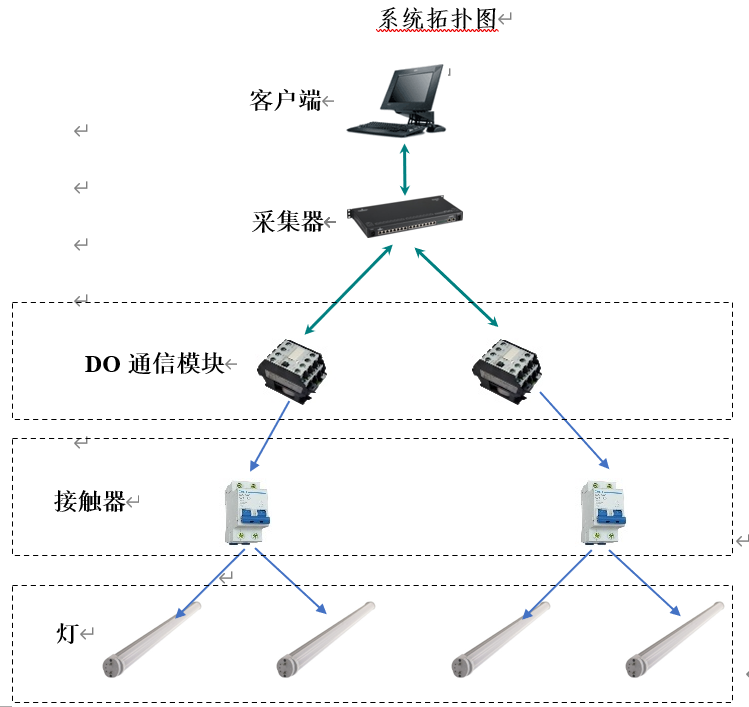 图1 照明回路控制器拓扑图分支开关增加计量电表2.3.1、电能计量仪表现状目前，高压中心站4个高压进线柜无电能计量仪表；VRF多联机内机、风冷热泵末端、AHU空调、普通照明及部分值班监控室，无电能计量仪表，动环系统中无相关用电量统计数据，无法实时进行数据采集和PUE数据分析。2.3.2、电能计量仪表改造措施（1）在高压中心站4个高压进线柜、VRF多联机内机、风冷热泵末端、AHU空调、普通照明及部分值班监控室的上级电源输出开关处，安装电压/电流互感器和电能计量仪表，并接入现有动环系统，以实现分类负载耗电量统计与节能管理。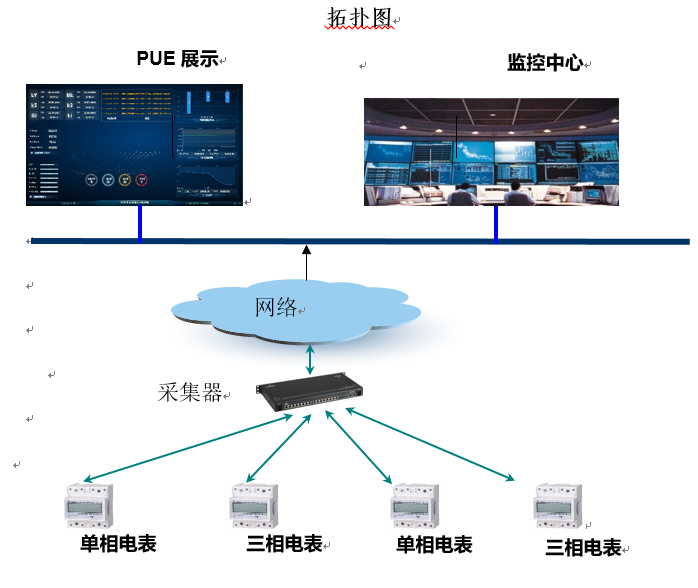 图2 计量电表拓扑图2.3.3、新增电表需求本次新增电表需求汇总如下：项目实施进度安排本项目可分为调研、项目立项、采购、合同签订、到货安装、上线调试、试运行、验收等各阶段。合同签订后一个月内完成到货安装、上线调试，验收合格后进入试运行。设备清单设备规格参数采集器采集器是场地设备和环境信息监控的核心平台，要求具备以下功能：需接入动环监控平台。要求支持双路供电，供电电源支持220V交流。智能采集器内置linux系统，支撑远程升级和加载运行程序。支持DC48V或AC220V、DC240V供电。CPU处理能力：在正常状态下，CPU占用率不应超过60%，内存（RAM）占用率不应超过60%；在最大进程运行状态下，CPU占用率不应超过80%，内存（RAM）占用率不应超过80%；根据配套提供的调测软件，与连接的便携机或PC计算机的接口，通过接口能够进行调测和基本操作；存储能力：采集器的ROM和RAM应大于128M，并支持拓展存储卡。存储本地数据的时间不少于15天，可存储的告警量和开关量信息不少于300条，模拟量信息不少于1500条；告警处理能力:包括主次告警、告警屏蔽以及告警延时；告警速度：从被检测设备告警变化开始计时，到现场监控采集器打包发送出告警的时间不大于7S；具有自动升级能力，能通过FTP和USB接口向采集器上传采集文件后，重启能自动升级完成。具有底端逻辑控制功能，可根据被监控设备和环境状态，采取相应的控制策略，通过接口或DO接口对监控对象下达控制命令；应用于空调节能管理、电源节能管理、联动防盗等方面应用；要求全端口高标准防雷，所有端口内置防雷器，防雷标准应满足：智能采集单元端口规格要求如下：8路AI/DI通用通道、4路蓄电池组专用通道、2路烟感专用接口、2路水浸专用接口4路DO通道8路串口，其中4路RS232/485复用，4路RS485接口2个扩展卡位，支持扩展IO、串口和光纤传输板卡4路10/100M以太网通讯网口至少1路USB2.0标准接口提供12V电源输出，输出电流不小于0.6A扩展卡位应支持以下扩展模块：单相电表辅助电源：AC85-265V/DC85330V,DC20-60V；工作电压：0.9-1.1Un;额度电压（Un）：220V；工作温度：-25℃-55℃；电压测量范围：176Vac～242Vac，可以测量电压、电流、电能等参数。电流测量范围：0～100A；电能计算：计量正向有功电能、反向有功电能及组合有功电能；电能存储：月末自动冻结电量，最多可保存 12 个月电量。★精度：≤0.5S，符合国标要求；带显示；外形尺寸：76±0.5mm×72±0.5mm×63±0.5mm (长×宽×高)通信方式：兼容DL/T645-1997、DL/T645-2007和Modbus通信规约，具备CMA认证资质和本系列计量电表CPA证书。三相电表辅助电源：AC85V~265V or DC85V~330V；工作电压：0.8~1.1Un;额度电压（Un）：380V；工作温度：-10℃-50℃；电压测量范围：3×57.7V/100V，可以测量电压、电流、正向有功、正向无功等参数。电流测量范围：3×1.5(6)A；★精度：≤0.5S，符合国标要求；电能计算：计量正向有功电能、反向有功电能、四象限无功电能及组合有功电能和两种组合无功电能；电能存储：月末自动冻结电量，最多可保存 12 个月电量。谐波测量：计量总、分相的正向、反向谐波电能，测量电压、电流的谐波含量，可以测量 21 次谐波含量；保护：失压、失流、断相判断及相应的事件记录等功能，保存10次的事件量及对应数据信息；带显示；外形尺寸: 76±0.5mm×72±0.5mm×63±0.5mm (长×宽×高)；通信方式：兼容 DL/T645-1997、Modbus、DL/T645-2007 规约的通信功能，RS485 通讯波特率为 1200bps、2400bps、4800bps、9600bps、19200bps 可设。通过 RS485接口，可与 PC 完成编程参数设置和抄读数据。本通讯协议完全符合 DL/T 645-2007，，具备CMA认证资质和本系列计量电表CPA证书。DIDO通信模块、电气特性工作电源：20～55V DC功耗：≤3WDO 继电器容量：250VAC/30VDC 2.5ADI 输入：干接点（2）、通信接口：RS485，2 线 Modbus RTU可选地址：1~99
波特率：2400/4800/9600/19200bps校验位：CRC 校验（3）、物理特性尺寸：90 x 73 x 22.5mm（不含外接端子）109.5x 73 x 22.5mm（含外接端子）
重量：120g安装方式：35mm 标准 DIN 导轨安装（4）、环境特性运行环境温度：-40℃～70℃
大气条件：周围空气为 40℃，相对湿度为 95%阻燃性：UL94-V0保护等级：IP20（5）、功能1）主要实现 6 路 DI 输入检测及 6 路 DO 输出功能，接收上位机指令，设备返回数据后，应答上位机；2）DIDO 模块有 6 路 DI 输入信号，通过通信可以读取 DI 信号。DIDO 模块有 6 路 DO 输出信号，输出 DO 信号可设置，远端控制模式通过通信可以控制 6 路 DO 的输出，与 DI 输入无关；DO 本地控制 模式，DO 输出与 DI 输入相关，DO 与 DI 的对应关系可配置，一个 DI 可以配置多个 DO(一个 DO 不可以对应多个 DI)。3）模块电源输入无极性要求，DI 输入端为 6 路输入，输入端电压为 12V 电平，与输入公共端短接即 为拉低电平，悬空为 12V 上拉，DO 输出为 6 路隔离继电器输出，每路 DO 输出可配置为常开电平， 常闭电平，常开脉冲，常闭脉冲； 4）带 7 组 LED 工作状态指示（电源、通讯及 6 路 DI 检测，其中电源与通讯用绿色指示灯，常亮装 置电源指示，闪烁时处于通信状态；6 路 DI 输入用绿色指示灯，控制输人时绿灯亮）接触器1P用途：主要适用于家用电器和类似用途的低感或微感负载以及家用电动机负载。适用范围：适用于工作频率为 50Hz 或 60Hz，其主触头用于连接额定电压不超过交流 400V，额定工作电流小于或等于 63A，额定限制短路电流小于或等于6kA 的电路。正常工作条件：周围空气温度的上限为＋40℃，其 24h 内的平均温度不超过＋35℃。周围空气温度的下限为－5℃。安装地点的海拔不超过 2000m。主要参数：额定工作电压250V，控制电压220/240 50Hz，控制功率不低于4KW。接触器3P用途：主要适用于家用电器和类似用途的低感或微感负载以及家用电动机负载。适用范围：适用于工作频率为 50Hz 或 60Hz，其主触头用于连接额定电压不超过交流 400V，额定工作电流小于或等于 63A，额定限制短路电流小于或等于6kA 的电路。正常工作条件：周围空气温度的上限为＋40℃，其 24h 内的平均温度不超过＋35℃。周围空气温度的下限为－5℃。安装地点的海拔不超过 2000m。主要参数：额定工作电压250V，控制电压220/240 50Hz，控制功率不低于16KW。施工质量控制2.7.1、施工过程质量进行控制本项目厂家（合同乙方）应对施工过程质量进行控制。包括：（1）正确使用施工图纸、设计文件，验收标准及适用的施工工艺标准、作业指导书。适用时，对施工过程实施样板引路；（2）调配符合规定的操作人员，特种作业人员应持证上岗；（3）按工程项目施工质量管理策划规定，配备适用建筑材料、构配件和设备、施工机具、检测设备；（4）施工过程监控：应按图纸规范和方案等要求组织施工，按检验试验计划及时进行检查、监测。对施工过程的检查、监测包括：对工序的内部检查、技术复核，施工过程参数的监测和必要的统计分析活动；（5）根据现场管理有关规定对施工作业环境进行控制；（6）根据设计要求采用新材料、新工艺、新技术、新设备。 （7）合理安排施工进度：对施工进度、工作进度进行管理控制，确保满足施工进度计划，并保证施工质量；（8）采取半成品、成品保护措施并监督实施，制订半成品、成品保护措施，确保相应责任人，通过施工作业时的相互监督、巡回检查等方法，确保施工全过程做到防盗、防火、消防及物资的维护；（9）对不稳定和能力不足的施工过程、突发事件实施监控；（10）对施工过程实施监控。 2.7.2、隐蔽工程质量进行控制主要针对隐蔽工程的事先确认，包括：  （1）对工艺标准和技术文件进行评审，并对操作人员上岗资格进行鉴定；（2）对施工机具进行认可；（3）定期或在人员、材料、工艺参数、设备发生变化时，重新进行确认。施工进度控制施工过程中应做好施工过程及进度标识，确保施工过程具有可追溯性。可采用以下措施：（1）记录人员做好过程记录，包括施工日志、检验和试验报告等表明施工过程状态；  （2）施工现场标识：根据施工过程特点建立标识，根据施工进度变化调整标识，根据施工变化突发情况改变标识，施工完工后撤销标识。标识管理需与施工进度相匹配，与施工需求相适宜。通过记录可对施工过程进行追溯性。施工过程信息沟通应做好信息沟通工作，包括：  （1）工程信息（包括与工程有关的要求）；（2）合同的处理，包括对其的修改；  （3）建设方问询的处理、建设方反馈、包括投诉。质量管理记录建立施工过程中的质量管理记录，并在竣工交付后移交给建设方（合同甲方），括： （1）施工日记和专项施工记录； （2）交底记录；  （3）上岗培训记录和岗位资格证明；（4）施工机具和检验、测量及试验设备的管理记录；  （5）图纸的接收和发放、设计变更的有关规定；  （6）监督检查和整改、复查记录；  （7）质量管理相关文件；   （8）工程项目质量管理策划结果中规定的其他记录。 第六章 竞争性磋商响应文件格式正本/副本江苏省广电有线信息网络股份有限公司数据中心节能改造项目（第二次）竞争性磋商响应文件（第一包：动环系统新增电表及系统集成）供应商：                       （盖单位公章）法定代表人或其委托代理人：           （签字）        年   月  日评审索引表为了便于评审高效有序进行，请供应商提供如下索引表，并请将该索引表置于应答文件首页。请供应商按照索引表及竞争性磋商文件要求提供相关材料。供应商没有按照竞争性磋商文件要求提交全部资料，或者应答没有对竞争性磋商文件做出实质性响应是供应商的风险，并可能导致其响应文件作否决处理。初步评审索引表详细评审索引表附件1：响应函响应函江苏省广电有线信息网络股份有限公司：（供应商全称）授权（全权代表姓名、职务、职称）为全权代表，参加贵方组织的（采购编号、项目名称）的有关活动，为此：（1）提供供应商须知规定的全部响应文件（正本[ 1 ]份，副本[2]份、电子版[1]份）。（2）提供按竞争性磋商文件要求的产品/服务的报价。（详见附件：报价表）。（3）供应商将按竞争性磋商文件的规定履行全部责任和义务。（4）供应商已详细审查全部竞争性磋商文件，我们完全理解并同意放弃对竞争性磋商文件提出质疑及/或争议的权利。（5）本供应商递交响应文件的有效期为自递交响应文件截止日起90个日历日。（6）如果在规定的递交响应文件截止时间后，供应商在谈判有效期内撤回响应文件，将取消供应商参与本项目资格。（7）愿意向贵方提供任何与该项响应文件有关的数据、情况和技术资料，完全理解贵方不一定接受最低价的响应文件或收到的任何响应文件。（8）我方授权贵方查询或调查我们递交的与本响应文件有关的声明、文件和资料，并同意在贵方的要求下提供相关文件或证书的原件及其他相关书面材料，以及通过我们的开户银行和客户澄清响应文件中有关财务和技术方面的问题。（9）我方在法律和财务上独立、合法运作并独立于采购人。（10）我方承诺：采购人在其本国使用我方提供的产品及服务时，不存在任何已知的不合法的情形，也不存在任何已知的与第三方专利权、著作权、商标权或工业设计权相关的任何争议。如果有任何因采购人使用我方提供的产品及服务而提起的侵权指控，我方将依法承担全部责任。（11）我方具有较大规模的销售和售后服务的组织机构及完善快捷的技术支持能力，承诺在南京地区拥有固定可靠的有效服务网点。（12）根据本项目要求，我单位委派（姓名）（身份证号）作为本项目的项目负责人。（13）与本响应文件有关的一切往来通讯请寄：地址                                   传真：电话                                   电子函件：供应商名称（盖章）：供应商代表（签字）：日期：附件2：制造商的授权函和承诺函附件3：报价表(格式)项目名称：数据中心节能改造项目（第一包：动环系统新增电表及系统集成）注：1.供应商须按照竞争性磋商文件要求，提供货到用户指定现场（到楼层）并提供全部安装调试服务含材料的含税价。2.报价时请仔细阅读竞争性磋商文件《竞争性磋商须知》中关于报价的要求。3.供应商应按照竞争性磋商文件中要求提供的服务内容报价。未在表中明确列出的服务项，采购人将视作供应商免费提供。供应商名称（公章）：供应商代表签字：日期：附件4：商务条款偏离表供应商名称：           供应商名称（公章）：供应商代表签字：注：1. 如供应商无任何偏离，也需在响应表中注明并在响应文件中递交此表。2. 偏离包括正、负偏离，正偏离指供应商的响应高于竞争性磋商文件要求，负偏离指供应商的响应低于竞争性磋商文件要求。附件5：法定代表人身份证明及授权委托书供应商名称：单位性质：成立时间：年月日经营期限：姓名：性别：年龄：职务：系（供应商名称）的法定代表人。特此证明。附：法定代表人身份证复印件（需同时提供正面及背面）供应商名称：（盖单位公章）年月日本授权书声明：注册于[国家或地区的名称]的[公司名称]的在下面签字（或签章）的[法定代表人姓名、职务]代表本公司授权[单位名称]的在下面签字的[被授权人的姓名、职务]为本公司的合法代理人，就[项目名称、采购编号]参与谈判，以本公司名义处理一切与之有关的事务。本授权书于[]年[]月[]日签字生效，特此声明。附：委托代理人身份证复印件(需同时提供正面及背面)供应商名称（盖章）：法定代表人签字（或签章）：被授权人签字：附件6：技术规范偏离表供应商名称：采购编号：供应商名称（公章）：供应商代表签字：注：1.本表应依据供应商实际情况逐项逐条填写。2.对于某项指标的数据存在证明文件内容不一致的情况，取指标较低的为准，对于可以用量化形式表示的条款，供应商必须明确回答，或以功能描述回答。说明中有“详见”、“参见”的，应指明参见响应文件中的具体的章节或页码。3.作为响应文件重要的组成部分，任何通过简单拷贝竞争性磋商文件技术要求或简单标注“符合”“满足”或使用“明白”、“理解”、“部分满足”等含混词语的响应文件将被视为实质性不符合。4.偏离包括正、负偏离，正偏离指供应商的响应高于竞争性磋商文件要求，负偏离指供应商的响应低于竞争性磋商文件要求。附件7：资格证明文件填写须知供应商应填写和提交下述规定的全部格式以及其它有关资料。所附格式中要求填写的全部问题和/或信息都必须填写。本资格声明的签字人应保证全部声明和填写的内容是真实的和正确的。采购人将应用供应商提交的资料根据自己的判断和考虑决定供应商履行合同的合格性及能力。供应商提交的材料将被保密，但不退还。全部文件应按规定的语言和份数提交。7-1  资格声明致：江苏省广电有线信息网络股份有限公司：资格声明尊敬的女士/先生：为响应你方[]年[]月[]日的[采购编号]采购公告，下述签字人自愿参与磋商，提供竞争性磋商文件技术需求书中规定的[服务名称]，提交下述文件并声明全部说明是真实的和正确的。下述签字人将就下述文件中存在的虚假或不真实内容对代理机构和采购人承担法律责任。我方的资格声明，各有[]份正本，[]份副本。下述签字人证明本资格文件中的内容是真实的和正确的。下述签字人知道，采购人可能要求其提供进一步的资格材料并同意按采购人的要求提交。供应商授权签署本资格文件名称（盖章）签字人姓名、职务（印刷字体）地址：传真签字：邮编电话：7-2  供应商的资格声明1、名称及概况：供应商名称：总部地址：	电传/传真/电话号码：成立和/或注册日期：实收资本：近期资产负债表（到年月日止）		1）固定资产：		2）流动资产：		3）长期负债：		4）流动负债：		5）净值：主要负责人名称：（可选填）供应商在中国的代表的姓名和地址：（可选填）供应商简介（包括但不限于业务范围、注册资金、所有权状况、组织机构及职能、人员构成、公司的场地环境和软硬件设施等）：供应商在中国大陆的分公司及办事处信息研发能力及人员配备：2.有关开户银行的名称和地址：3.供应商所属的集团公司，如有的话：4.其他情况：兹证明上述声明是真实、正确的，并提供了全部能提供的资料和数据，我们同意遵照贵方要求出示有关证明文件。供应商名称（盖章）：签字人姓名和职务：签字人签字：签字日期：传真：电话：电子函件：附件8：项目业绩及证明文件供应商名称（公章）：供应商代表签字：填表说明：1.供应商须根据合格供应商和评审办法关于业绩的要求，在响应文件中如实提供相应数量的合同复印件或其它证明文件。2．供应商需按照表格的顺序装订合同复印件，合同装订顺序须与表中所列项目顺序一致。第七章  其他响应文件封套格式如下：响应文件电子版封套格式如下：响应文件封口格式响应确认信息表江苏省广电有线信息网络股份有限公司：    我单位申请参与贵单位              项目。现委派我单位      (姓名)负责本项目报名和正式采购前的联系工作，详细信息如下（以下信息均为必填项）： 1.姓名： 2.身份证号： 3.职位： 4.联系电话（手机）： 5.联系电子邮箱： 6.微信号: 7.响应文件递送方式：供应商：                     （盖章）日期：承诺函（含最终报价）江苏省广电有线信息网络股份有限公司：我单位于     年    月    日参与贵司         （项目名称）的采购工作，根据双方谈判，我司愿作如下承诺：1.本项目最终报价为人民币         元（大写：   ）     2．     ……供应商名称：             授权代表签字：           日期：                   序号采购设备名称数量备注1动环系统新增电表及系统集成1项1、含新增电能计量仪表和照明开关控制器的安装、调试；2、含精密空调、电能计量仪表和照明开关控制器等接入江苏有线数据中心现有动环系统的配置调试及系统集成。详见技术需求书。序号条款号内容说明与要求11.1采购人江苏省广电有线信息网络股份有限公司，以下简称“采购人”21.2代理机构本项目无代理机构31.3合格的供应商见竞争性磋商文件第一章《竞争性磋商公告》420.1保密供应商在参与本项目中，对于采购人披露和提供的所有信息应作为商业秘密对待并予以保护，未经采购人授权不得将任何信息泄漏给第三方，否则采购人有权追究供应商的责任。57.12）经第三方审计的财务报表见竞争性磋商文件第一章《竞争性磋商公告》67.13）响应文件的技术部分中必须包括的内容对第五章《技术需求书》的逐项应答，逐项应答必须按照服务偏离表格式，对照竞争性磋商文件需求，依据供应商本身服务，如实逐条说明所提供产品及/或服务已对竞争性磋商文件的需求做出了实质性的响应，或申明与需求的偏差和例外。技术偏离表填报的内容必须对照报价一览表，对于可以用量化形式表示的条款，供应商必须明确回答，或以功能描述回答。77.16）合同文本的提供除了对竞争性磋商文件的逐项应答（包括第四章《合同格式》）外，供应商还应提供一份完整的合同文本，作为响应文件的一部分，该合同文本对于竞争性磋商文件第四章《合同格式》的任何负偏离均将导致响应文件被拒绝。88.1响应文件的式样和签署响应文件一式3份（1份正本、2份副本），电子版本一份（电子版文件内容必须可搜索，U盘形式）。99.1报价供应商应根据本项目实际情况，充分考虑市场情况完成采购人在“技术需求书”中所确定的所有工作内容所发生的一切费用。费用包括：直接成本（项目组成员的工资及差旅费、补助费、其他专项开支等）、间接成本（公司管理人员工资、行政办公费、业务培训费等）、税金、利润等为完成本项目所需的全部费用。供应商必须保证所提供的服务能够完全满足采购人的项目建设需求，并充分考虑到采购人的售后服务需求。10响应文件的盖章或签字本条款增加规定：（1）竞争性磋商文件第六章“响应文件格式”中有单位名称和法定代表人或其委托代理人签字落款的响应文件必须加盖单位公章。（2）除上述文件以外的其他响应文件组成部分必须加盖骑缝章（骑缝章必须覆盖所有响应文件），或由法定代表人或其委托代理人逐页手签。（3）响应文件中所有标注“盖章”处均指单位公章，不能以“业务章”、“专用章”、“合同章”等代替；如确需要替代，则必须附公章对“业务章”、“专用章”、“合同章”等的授权（格式自制，且正本中必须附原件）1110.1响应有效期供应商递交的响应文件应在规定的递交响应文件截止日后的90天内保持有效。1212.1递交响应文件截止时间见竞争性磋商文件第一章《竞争性磋商公告》1312.1递交响应文件地点见竞争性磋商文件第一章《竞争性磋商公告》1417.5如发现下列情况之一的，其响应文件将可能被拒绝1）不满足竞争性磋商文件对合格供应商的基本资质要求的；2）供应商在响应文件中提供的服务内容及质量不能实质性满足竞争性磋商文件要求或不能提供实质性满足证明的；3）供应商在响应文件中对于第四章《合同格式》有任何负偏离的；4）响应函、法人代表授权书不按照第六章《附件》的格式提供的；5）资格证明文件不全、失效或不符合竞争性磋商文件要求的；6）响应文件无法定代表人签字，或签字人无法定代表人有效授权的；8）响应文件或响应有效期不足的；8）响应文件中提供虚假或失实资料的；9）未按照竞争性磋商文件规定的方式领取竞争性磋商文件并按要求递交响应文件的；10）评审委员会认为不能实质上满足竞争性磋商文件其它要求的。1519评审1）供应商的法定代表人或其授权代理应按采购人规定的时间到达指定的地点，与评审委员会进行磋商并对评审委员会提出的问题作出澄清和答复；2）磋商过程中允许各供应商调整报价，各供应商拥有平等的调整报价机会，评审委员会有权根据实际情况确定调整报价的次数，报价调整必须经过供应商授权代表签字确认。供应商应将其最终报价和相关承诺一并在规定的时间内递交。3）供应商逾期递交的或不满足要求的最终报价和相关承诺将被拒绝，并将导致其竞争性磋商响应文件实质上没有响应竞争性磋商文件的要求。最终报价和相关承诺在递交后将不得更改，并将作为成交商的评审依据。4）评审委员会将对参加磋商且实质上响应竞争性磋商文件要求的各磋商供应商进行评价和比较。评审的依据为磋商供应商递交的竞争性磋商响应文件和磋商后递交的最终报价及承诺。详见第三章《评审办法》。5）评审委员会就服务、合同内容和供应商报价进行磋商，磋商后将根据综合评估结果，对供应商按综合得分从高到低排序。1622.1成交供应商数量1名成交供应商。推荐2名成交候选人。1724签约采购人与本次成交供应商按本竞争性磋商文件第四章合同格式签订合同。评审项目分值评分要求价格60分A、评审价的计算：1、供应商的最终报价如有缺漏项均视为不实质性响应；2、不接受选择性报价或者具有附加条件的报价；3、响应文件中如果申报了非竞争性磋商文件所要求的服务和产品，评审时不予以折价降低评审价；4、供应商的报价经勘误后的值作为该供应商的评审价。B、价格分的计算（保留小数点后2位）1、供应商评审价=经评审的该供应商含税总价。2、评审基准价：将满足响应文件要求的所有投标人的最低价为评标基准价。3、计算价格得分：（评审基准价/供应商评标价）×60。响应文件有效性2供应商响应文件完全符合采购文件的形式要件，无缺、漏项，文字清晰、描述清楚得2分；如发现不符，酌情扣分；如果发现严重缺漏或任何弄虚作假的行为，则否决评审。综合实力5分根据供应商的企业规模、企业获奖情况、荣誉证书、财务状况（总资产、负债率、利润等）打分。优良[4，5]分；较好[2，3]分；一般[0，1]分。产品业绩经验8分根据供应商提供的自2019年1月1日以来，本项目采购的相关产品的应用案例打分，案例以合同为准。超过3个案例则每多一个案例得2分，本项满分8分。技术需求应答10分根据供应商对竞争性磋商文件第五章《技术需求书》的偏离情况打分，基本分10分。关键条款（“★”号条款）不满足的取消评审；非关键条款（非“★”号条款 ）3条及以上不满足的取消评审，有1条非关键条款不满足扣2分，有2条非关键条款不满足扣4分。技术方案5分根据供应商提供的技术方案（含方案设计、施工）合理性等情况进行评分：技术方案优良[4，5]分；较好[2，3]分；一般[0，1]分。服务能力10分1、根据供应商的售后服务机构的实力打分：优良(1，2]分；一般[0，1]；2、根据供应商服务响应时间横向比较打分，满分3分。优良(1，2]分；一般[0，1]；服务响应时间小于2小时，加1分。服务能力10分根据供应商交货期、备品备件支持、免费包修期、免费包修期外服务方案限进行比较打分，满分5分。优良(2，3]分；较好[1，2]分；一般[0，1)分。免费包修期等于3年不得分，每增加一年得1分，满分2分。序号费用类别适用状况执行方法罚款金额备注1项目人员缺勤费用乙方未按照甲方的考勤要求开展工作或未经甲方同意擅自更换项目人员。由甲方项目经理提交项目考勤表,提交财务部扣款100元/人天2项目进度滞后费用乙方未按照提交的项目进度按时完成阶段性工作。由甲方项目经理完成项目进度确认表，提交财务部扣款500元/天由于项目风险等不可抗力原因，进度滞后五个工作日内，提供合理说明经项目经理确认后可免责。3服务质量不合格乙方提供的服务不满足事先约定的质量要求。由甲方项目经理完成产品质量缺陷说明，提交财务部扣款合同款*5%~10%视问题严重程度4技术支持延迟或售后不合格乙方未在要求的时间内解决甲方提出的符合包修或技术支持范围的问题由甲方项目经理完成售后反馈表，提交财务部扣款合同款*5%~10%视问题严重程度5文档缺失或质量不合格乙方未提供或提供的技术规范、培训材料等文档由甲方项目经理确认文档条目，提交财务部扣款合同款*5%~10%视文档重要性地点配电柜分类数量（块）单相/三相工作电流(A）备注一楼中心站N205/N206/N305/N306数据中心总能耗410KV/100VCT变比800/5中压进线柜一期强电间ER101动力配电箱ER101-1风机动力配电1三相　/　现有总表，需接入动环系统； 一期强电间ER101照明配电箱ER101-1普通照明配电1三相　/　现有总表，需接入动环系统； 一期强电间ER101照明配电箱ER101-2普通照明配电1三相　/　现有总表，需接入动环系统； 一期强电间ER201动力配电箱ER201-1风机动力配电1三相　/　现有总表，需接入动环系统； 一期强电间ER201照明配电箱ER201-1普通照明配电1三相　/　现有总表，需接入动环系统； 一期强电间ER201照明配电箱ER201-2普通照明配电1三相　/　现有总表，需接入动环系统； 一期强电间ER301动力配电箱ER301-1风机动力配电1三相　/　现有总表，需接入动环系统； 一期强电间ER301照明配电箱ER301-1普通照明配电1三相　/　现有总表，需接入动环系统； 一期强电间ER301照明配电箱ER301-2普通照明配电1三相　/　现有总表，需接入动环系统； 一期强电间ER401动力配电箱ER401-1风机动力配电1三相　/　现有总表，需接入动环系统；一期强电间ER401动力配电箱ER401-1风机动力配电1单相20A4F弱电井VRV内机WL19一期强电间ER401照明配电箱ER401-1普通照明配电1三相　/　现有总表，需接入动环系统；一期强电间ER401照明配电箱ER401-2普通照明配电1三相　/　现有总表，需接入动环系统；弱电间LR101弱电配电箱运营商基站1单相16A弱电间LR201弱电配电箱运营商基站1单相20A弱电间LR202弱电配电箱运营商基站2单相16A弱电间LR301弱电配电箱运营商基站2单相20A弱电间LR302弱电配电箱运营商基站1单相16A弱电间LR202弱电配电箱运营商基站1单相20A名称规格要求数量单位备注电表协议解析软件智能设备接口协议接入解析14套Vertiv软件，现有配电箱总电表和两台精密空调需接入动环系统单相智能电表测量：AC220V，20(100)A；供电：AC85-265V or DC85-330V ,精确度不低于0.5S级9个用于末端低压用电设备电能计量三相智能电表测量：3*57.7/100V，3*1.5(6)A ；供电：AC85-265V or DC85-330V ；精确度不低于0.5S级。4个用于10KV中压进线柜电能计量接触器1P用于C16 1P 空开控制开合，控制功率不低于4KW.16个照明灯控接触器3P用于C25 3P 空开控制开合, 控制功率不低于16KW。16个照明灯控DIDO通讯模块RS485接口8个照明灯控采集器8个AI&DI 通道，4个DI通道,2组18~60VDC电池总电压、中间点电压输入通道, 4路继电器输出控制,1路12V电源输出,8路串口，1个USB2.0口，4个带交换功能的10M&100M IP口。4台Vertiv串口板卡4路RS485串口，用于串口采集器扩展8个Vertiv安装箱设备/模块安装箱，黑色，单排35mm导轨长290mm7台辅材　本项目系统集成所需材料1项系统集成费　　质保三年，含运保费、税费等1项试验端口开路试验电源输入口串口IO通道以太网线－线±5KA（8/20us）±3KA（8/20us）±3KA（8/20us）±3KA（8/20us）线－地±5KA（8/20us）±3KA（8/20us）±3KA（8/20us）±3KA（8/20us）扩展卡规格串口扩展卡4路RS485串口序号评审因素对应页码1234567891011121314评审项目评审项目评分要求对应页码1    页2    页3    页4    页5    页6    页产品名称内容数量含税单价（元）总价（元）电表协议解析软件智能设备接口协议接入解析14套单相智能电表测量：AC220V，20(100)A；供电：AC85-265V or DC85-330V ,精确度不低于0.5S级9个三相智能电表测量：3*57.7/100V，3*1.5(6)A ；供电：AC85-265V or DC85-330V ；精确度不低于0.5S级。4个接触器1P用于C16 1P 空开控制开合，控制功率不低于4KW.16个接触器3P用于C25 3P 空开控制开合, 控制功率不低于16KW。16个DIDO通讯模块RS485接口8个采集器8个AI&DI 通道，4个DI通道,2组18~60VDC电池总电压、中间点电压输入通道, 4路继电器输出控制,1路12V电源输出,8路串口，1个USB2.0口，4个带交换功能的10M&100M IP口。4台串口板卡4路RS485串口，用于串口采集器扩展8个安装箱设备/模块安装箱，黑色，单排35mm导轨长290mm 7台辅材　本项目系统集成所需材料1项系统集成费　　质保三年，含运保费、税费等1项交货期合同签订后   天（不超过30天）合同签订后   天（不超过30天）合同签订后   天（不超过30天）合同签订后   天（不超过30天）交货地点采购人指定地点采购人指定地点采购人指定地点采购人指定地点免费包修期验收通过后  年（不少于三年）验收通过后  年（不少于三年）验收通过后  年（不少于三年）验收通过后  年（不少于三年）包修期内的服务内容竞争性磋商文件第五章《技术及服务要求》中所有要求的内容，以及：竞争性磋商文件第五章《技术及服务要求》中所有要求的内容，以及：竞争性磋商文件第五章《技术及服务要求》中所有要求的内容，以及：竞争性磋商文件第五章《技术及服务要求》中所有要求的内容，以及：包修期满后的服务价格维保价格：    元/年（全包年维保费用不得高于合同价格的5%）包含内容：按照包修期内的服务内容维保价格：    元/年（全包年维保费用不得高于合同价格的5%）包含内容：按照包修期内的服务内容维保价格：    元/年（全包年维保费用不得高于合同价格的5%）包含内容：按照包修期内的服务内容维保价格：    元/年（全包年维保费用不得高于合同价格的5%）包含内容：按照包修期内的服务内容备注序号竞争性磋商文件条目号竞争性磋商文件的商务条款响应文件的商务条款说明序号竞争性磋商文件技术需求书要求响应文件技术指标情况具体说明序号地区分公司/办事处地址/联系电话负责人技术人员数量商务人员数量序号项目名称项目负责人项目委托日期需求方名称需求方联系人姓名需求方联系人电话项目规模（单位：万元）备注1234567891011121314…合计合计合计合计合计合计合计0.00 江苏省广电有线信息网络股份有限公司XXX项目响应文件（开标时间以前不得开封）供应商：                         （盖单位章）法定代表人或其委托的代理人：             （签字）供应商地址：                                    年    月    日江苏省广电有线信息网络股份有限公司XXX项目响应文件电子版（开标时间以前不得开封）供应商：                         （盖单位章）法定代表人或其委托的代理人：             （签字）供应商地址：                                    年    月    日--------------于    年  月  日  时  分之前不准启封（公章）----------------